   «СОСНОГОРСК» МУНИЦИПАЛЬНÖЙ РАЙОНЛÖНМУНИЦИПАЛЬНÖЙ ЮКÖНСА РЕВИЗИОННÖЙ КОМИССИЯРЕВИЗИОННАЯ КОМИССИЯ МУНИЦИПАЛЬНОГО ОБРАЗОВАНИЯМУНИЦИПАЛЬНОГО РАЙОНА «СОСНОГОРСК»ПРИКАЗ    N 14                                                                                                          «17»  августа  2015 г.г. СосногорскОб определении должностных лиц, ответственных за работу по профилактике коррупционных и иных правонарушений в Ревизионной комиссии муниципального образования муниципального района «Сосногорск»         В целях реализации Указа Главы Республики Коми от 21 декабря 2009 года N 132 "О проверке достоверности и полноты сведений, представляемых гражданами, претендующими на замещение должностей государственной гражданской службы Республики Коми, и государственными гражданскими служащими Республики Коми, и соблюдения государственными гражданскими служащими Республики Коми требований к служебному поведению",  в соответствии с Федеральным законом от 25.12.2008 № 273-ФЗ «О противодействии коррупции»Приказываю:Ответственными за работу по профилактике коррупционных и иных правонарушений в Ревизионной комиссии муниципального образования муниципального района «Сосногорск» назначить следующих лиц:         – Макаренко Ольгу Валентиновна, инспектора Ревизионной комиссии муниципального образования муниципального района «Сосногорск»;         - Климову Ольгу Федоровну, инспектора Ревизионной комиссии муниципального образования муниципального района «Сосногорск»;         - Чеботареву Наталью Викторовну, инспектора Ревизионной комиссии муниципального образования муниципального района «Сосногорск». 2. Должностные инструкции инспекторов Ревизионной комиссии муниципального образования муниципального района «Сосногорск» (О.В.Макаренко, О.Ф.Климова, Н.В.Чеботарева) дополнить функциями по профилактике коррупционных и иных правонарушений.3  Контроль за исполнением настоящего приказа оставляю за собойПредседатель Ревизионной комиссии муниципального образованиямуниципального района «Сосногорск»		                             В.А.Гаврилов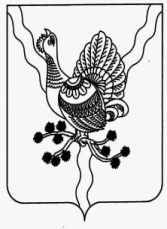 